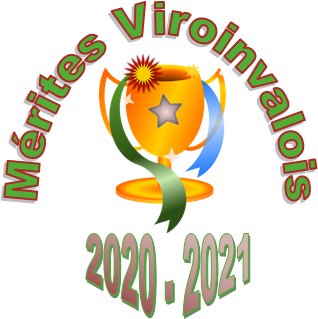 MERITES VIROINVALOIS 2020-2021 - FICHE DE CANDIDATURECandidature présentée par : …………………………………………………………………………………………………………………Pour :Nom du candidat, de l’entreprise, de l’association ou du club : …………………………………………….…………………………………………………………. Adresse : …………………………………………………………………………………………….Tél. : ………………………………………	E-mail : ………………………………………...Date de création de l’entreprise, de l’association ou du club OU Date de naissance du candidat :………………………………………………...Si le candidat est membre d’une entreprise ou affilié au sein d’une association ou d’un club :Nom et adresse de l’entreprise, de l’association ou du club…………………………………..………………………………………………………………………………………………………..N° d’affiliation : …………………………..	Ancienneté : …………………………………..Discipline / action menée : Sport : collectif, individuel, jeunesse+ 18 ans– 18 ans
Prix de la démarche environnementalePrix de l'intégration & de l’entraide citoyennePrix de l'initiativePrix de l'entreprenariatPrix culturelDescription de la discipline ou de l’action menée (à développer le plus largement possible) :………………………………………………………………………………………………………..………………………………………………………………………………………………………...……………………………………………………………………………………………………….………………………………………………………………………………………………………..………………………………………………………………………………………………………..………………………………………………………………………………………………………..………………………………………………………………………………………………………..………………………………………………………………………………………………………..………………………………………………………………………………………………………..………………………………………………………………………………………………………..………………………………………………………………………………………………………..………………………………………………………………………………………………………..………………………………………………………………………………………………………..………………………………………………………………………………………………………..………………………………………………………………………………………………………..………………………………………………………………………………………………………..………………………………………………………………………………………………………..Remarques éventuelles : ………………………………………………………………………………………………………..………………………………………………………………………………………………………..………………………………………………………………………………………………………..………………………………………………………………………………………………………..………………………………………………………………………………………………………..Dépôt des candidatures, accompagnées d’un dossier de performances et/ou de mérites pour le 20 mars 2022 !